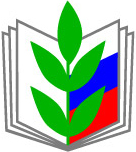 Публичный отчет первичной профсоюзной организацииГБПОУ АО «Астраханский губернский техникум»за 2015 годГосударственное бюджетное образовательное учреждение Астраханской области среднего профессионального образования «Астраханский губернский техникум» создано в 2012 году распоряжением Министерства образования и науки Астраханской области и Агентства по управлению государственным имуществом Астраханской области от 19.01.2012 г. № 07/18, путем реорганизации в форме слияния государственного бюджетного образовательного учреждения Астраханской области начального профессионального образования «Профессиональный лицей № 8», государственного бюджетного специального (коррекционного) образовательного учреждения Астраханской области для обучающихся, воспитанников с ограниченными возможностями здоровья «Специальная (коррекционная) общеобразовательная школа-интернат III-IV вида» и государственного бюджетного специального (коррекционного) образовательного учреждения Астраханской области для обучающихся, воспитанников с ограниченными возможностями здоровья «Специальная (коррекционная) общеобразовательная школа № 1 VIII вида».На основании распоряжения Министерства образования и науки Астраханской области от 20.07.2015 № 103 Государственное бюджетное образовательное учреждение Астраханской области среднего профессионального образования «Астраханский губернский техникум» переименовано в Государственное бюджетное профессиональное образовательное учреждение Астраханской области «Астраханский губернский техникум».В состав первичной профсоюзной организации ГБПОУ АО «Астраханский губернский техникум» входят 2 профсоюза: профсоюз работников народного образования и науки РФ и профсоюз связи.В 2014 году было – 165 сотрудников, из них членов профсоюза работников народного образования и науки РФ – 87 человек, членов профсоюза связи – 14 человек. В 2015 году – 185 сотрудников, из них членов профсоюза работников народного образования и науки РФ – 92 человека, членов профсоюза связи – 14 человек.Увеличение численности сотрудников произошло в связи с ликвидацией садика № 15 и переводом детей и воспитателей в наше учреждение.В 2015 году в профсоюз вступило – 16 человек (структурное подразделение № 1); выбыло – 9 человек: 6 человек – в связи с увольнением (4 человека из структурного подразделения № 1 и 2 человека из структурного подразделения № 2); 3 человека (структурное подразделение № 2) – написали заявление по собственному желанию по выходу из профсоюза (мотивируя тем, что профсоюз ничего не дает).    В связи с тем, что увеличилась общая численность сотрудников, и небольшое изменение в численности членов профсоюза произошло изменение охвата профсоюзным членством: 2014 год – 52,73%; 2015 год – 49,73%.Работа Профсоюза работников народного образования и науки РФ  в отчетный период проводилась в соответствии с планом основных мероприятий.За 2015 год были проведены заседания, на которых были рассмотрены вопросы: - О состоянии профсоюзного членства;- О коллективном договоре между администрацией ГБПОУ АО «Астраханский губернский техникум» и профсоюзным комитетом первичной организации;- О выполнении коллективного договора администрацией ГБПОУ АО «Астраханский губернский техникум»;- Об утверждении расписания уроков и графика работы на 2015-2016 учебный год;- О согласовании с администрацией ГБПОУ АО «Астраханский губернский техникум» графиков отпусков;- О согласовании с администрацией ГБПОУ АО «Астраханский губернский техникум» тарификации на 2015-2016 учебный год;- О согласовании с инженером по технике безопасности ГБПОУ АО «Астраханский губернский техникум» инструкций по Охране труда;- О согласовании с администрацией ГБПОУ АО «Астраханский губернский техникум» локальных актов.На протяжении отчетного периода осуществлялся контроль за:- правильным начислением и своевременным перечислением профсоюзных взносов;- прохождением ежегодных медицинских осмотров работников за счет работодателя;- за выплатой доплат за сверхурочную работу, работу в праздничные и выходные дни;- соблюдением своевременной выплатой заработной платы;- соблюдением своевременной выплатой отпускных.Председатели первичной профсоюзной организации ГБПОУ АО «Астраханский губернский техникум» присутствовали на всех обучающих семинарах, проводимых Астраханской городской территориальной организацией Профсоюза работников народного образования и науки РФ. 26 февраля 2015 года был заключен Коллективный договор, который предварительно прошел уведомительную регистрацию в ГКУ АО «Центр социальной поддержки населения Кировского района г. Астрахани». Срок действия коллективного договора – 3 года (2015-2018 гг.).	Действие настоящего коллективного распространяется на всех работников техникума, в том числе заключивших трудовой договор о работе по совместительству.	Председатели первичной профсоюзной организации регулярно обновляют информацию, размещаемую на стендах профсоюза, которые размещены в доступном для всех работников месте.	Постоянно ведется работа с коллективом учреждения, вновь прибывшими сотрудниками по включению их в состав первичной профсоюзной организации. Постоянно привлекается молодежь в деятельность профсоюзной организации.	На протяжении 2015 года велась поздравительная работа членов профсоюза с 8 Марта, 23 Февраля, Днем Учителя, Новым годом, а также с юбилейными датами.Основные мероприятия плана работы первичной профсоюзной организации ГБПОУ АО «Астраханский губернский техникум» Профсоюза работников народного образования и науки  на 2015 год выполнены.Председатель ЕПОР						Т.П. Солодовникова